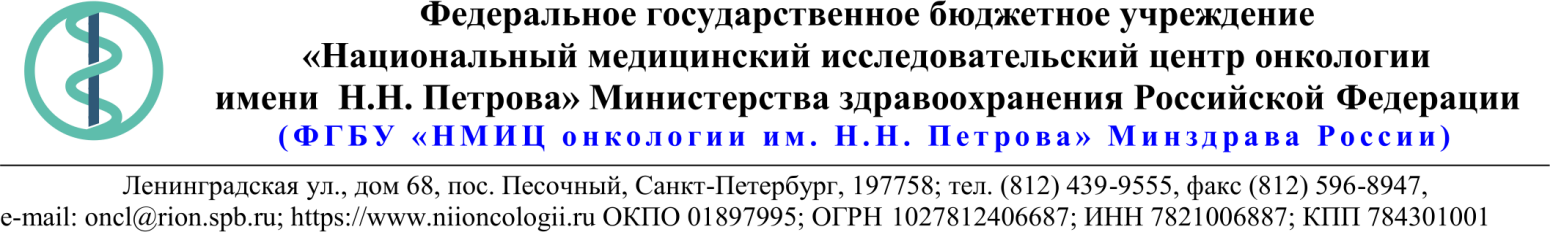 Описание объекта закупки 24.03.2020 № 05-07/357Ссылка на данный номер обязательна!Запрос о предоставлении ценовой информациидля нужд ФГБУ «НМИЦ онкологии им. Н.Н. Петрова» Минздрава РоссииСтруктура цены (расходы, включенные в цену товара/работы/услуги) должна включать в себя:1)	стоимость товара/работы/услуги; 2)	стоимость упаковки товара;3)	стоимость транспортировки товара от склада поставщика до склада покупателя, включающая в себя все сопутствующие расходы, а также погрузочно-разгрузочные работы;4)	расходы поставщика на уплату таможенных сборов, налоговых и иных обязательных платежей, обязанность по внесению которых установлена российским законодательством;5)  все иные прямые и косвенные накладные расходы поставщика/подрядчика/исполнителя, связанные с поставкой товара/выполнением работ/оказанием услуг и необходимые для надлежащего выполнения обязательств.Сведения о товаре/работе/услуге: содержатся в Приложении.Просим всех заинтересованных лиц представить свои коммерческие предложения (далее - КП) о цене поставки товара/выполнения работы/оказания услуги с использованием прилагаемой формы описания  товара/работы/услуги и направлять их в форме электронного документа, подписанного квалифицированной электронной цифровой подписью (электронная цифровая подпись должна быть открепленной, в формате “sig”) по следующему адресу: 4399541@niioncologii.ru.Информируем, что направленные предложения не будут рассматриваться в качестве заявки на участие в закупке и не дают в дальнейшем каких-либо преимуществ для лиц, подавших указанные предложения.Настоящий запрос не является извещением о проведении закупки, офертой или публичной офертой и не влечет возникновения каких-либо обязательств заказчика.Из ответа на запрос должны однозначно определяться цена единицы товара/работы/услуги и общая цена контракта на условиях, указанных в запросе, срок действия предлагаемой цены.КП оформляется на официальном бланке (при наличии), должно содержать реквизиты организации (официальное наименование, ИНН, КПП - обязательно), и должно содержать ссылку на дату и номер запроса о предоставлении ценовой информации. КП должно содержать актуальные на момент запроса цены товара (работ, услуг), технические характеристики и прочие данные, в том числе условия поставки и оплаты, полностью соответствующие указанным в запросе о предоставлении ценовой информации;1.Наименование ЗаказчикаФГБУ "НМИЦ онкологии им. Н.Н. Петрова" Минздрава России2.Наименование объекта закупкиПоставка изделий медицинского назначения3.Коды ОКПД2 / КТРУ32.50.13.1904.Место исполнения обязательств (адрес поставки, оказания услуг, выполнения работ)197758, Россия, г. Санкт- Петербург, п. Песочный, ул. Ленинградская, дом 685.АвансированиеНе предусмотрено6.Срок окончания действия договора (контракта)31.07.20207.Установление сроков исполнения обязательств контрагентомУстановление сроков исполнения обязательств контрагентом7.1Срок начала исполнения обязательств контрагентом:С момента заключения контракта7.2Срок окончания исполнения обязательств контрагентомВ течение 5 (пяти) рабочих дней с момента заключения Контракта.7.3Периодичность выполнения работ, оказания услуг либо количество партий поставляемого товаров: (обязательства контрагента)Не предусмотрено8.ОплатаВ течение 30 (тридцати) календарных дней с момента подписания Покупателем универсального передаточного документа (УПД).9.Документы, которые должны быть представлены поставщиком (подрядчиком, исполнителем) вместе с товаром (результатом выполненной работы, оказанной услуги)Регистрационные удостоверения10.Специальное право, которое должно быть у участника закупки и (или) поставщика (подрядчика, исполнителя) (наличие лицензии, членство в саморегулируемой организации и т.п.)Нет11.Дополнительные требования к участникам закупки (при наличии таких требований) и обоснование этих требованийНет12.Срок действия гарантии качества товара (работы, услуги) после приемки ЗаказчикомОстаточный срок годности товара на момент поставки должен составлять не менее 60%13.Размер обеспечения гарантийных обязательств (до 10% НМЦК)Нет14.Предоставляемые участникам закупки преимущества в соответствии со статьями 28 и 29 Закона № 44-ФЗНет15.Запреты, ограничения допуска, условия допуска (преференции) иностранных товаровНет16.Страна происхождения (указывается участником в заявке, коммерческом предложении)Указывается участником закупки/контрагентом в пункте 1817.Количество и единица измерения объекта закупкиУказаны в пункте 18№ п/пНаименование товара Требования к качеству, техническим и функциональным характеристикам товараКол-воЕд. изм.ОКПД2/ КТРУСтрана происхожденияНДС%Цена за ед. с НДССуммаКалоприемник однокомпонентный, дренируемый (зажим)Дренируемый стомный мешок со встроенной адгезивной пластиной на гипоаллергенной пектин-желатиновой гидроколлоидной основе, с защитным покрытием, с вырезаемым отверстием под стому 19-64 мм. 
Мешок из непрозрачного многослойного, не пропускающего запах полиэтилена, не содержит ПВХ,с мягкой нетканой подложкой, с зажимом. 
Объем мешка - не менее 600 мл325Штука32.50.13.190Калоприемник однокомпонентныйОткрытый (дренируемый) стомный мешок неразъемный из прозрачного многослойного, не пропускающего запах полиэтилена, не содержит ПВХ, со встроенным окном для инспекции и ухода за стомой, с мягкой нетканой подложкой, с встроенным заменяемым сливным клапаном, с гибким адгезивным зажимом; со встроенной овальной тисненой адгезивной пластиной  c двухслойным гипоаллергенным гидроколлоидным адгезивом импрессионной структуры, с защитным покрытием и шаблоном для вырезания отверстий под стому. Вырезаемое отверстие адгезивной пластины - 10 – 115 мм.6Штука32.50.13.190Магистрали инфузионные для насосовМагистраль для инфузионного насоса Волюмат: материал магистрали силикон-пвх длиной не более 270см и заполняемого объема 25мл. В составе защитные колпачки, спайк с клапаном воздуха, воздушный клапан с бактериальным фильтром и заглушкой, прозрачная камера капания, фильтр 15м, роликовый зажим, силиконовый сигмент калиброванный для насосов, зажим безопасности против свободного тока жидкости, коннектор луер.60Штука32.50.13.190Магистрали инфузионные для насосовМагистраль для трансфузионного насоса Волюмат: материал магистрали силикон-пвх длиной не более 270см и заполняемого объема 25мл. В составе защитные колпачки, спайк без клапана воздуха с колпачком, гидрофобный фильтр в защитном колпачке на конце магистрали, вызывающий автоматическую остановку при заполнении магистрали, воздушный клапан с бактериальным фильтром и заглушкой, прозрачная камера капания, фильтр 200м, роликовый зажим, силиконовый сигмент, калиброванный дляф насосов, зажим безопасности, коннектор луер поворачиваемый.30Штука32.50.13.190